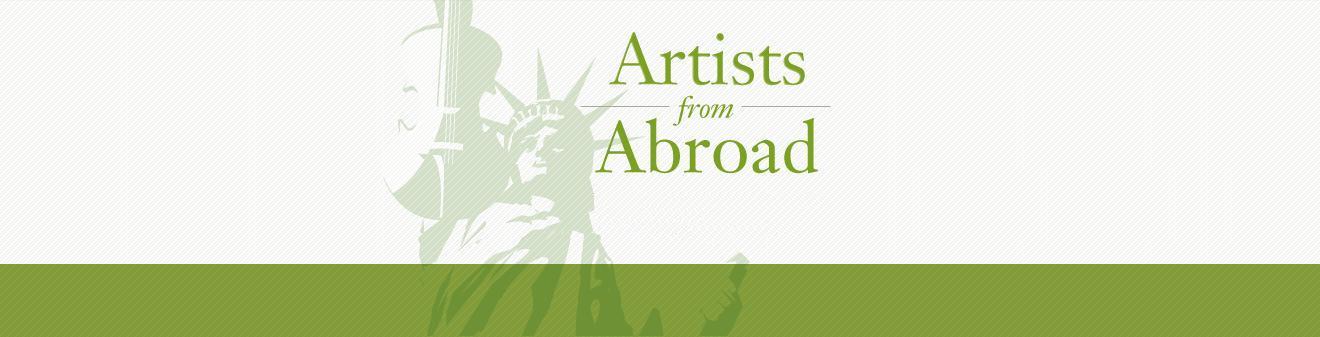 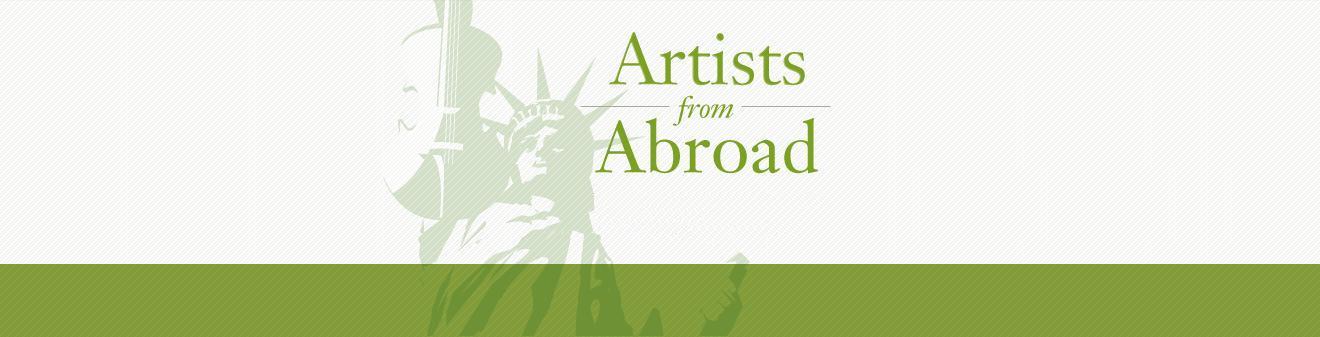 Certification of TranslationAny material not in English must be accompanied by a full English translation (i.e. a translation must be provided of the item in its entirety, not just a selection). The translator must sign a certification that the English language translation is complete and accurate, and that they are competent to translate from the foreign language into English. I, [name], certify that I am fluent/conversant in the English and [language] languages and competent to provide the accompanying translation, which is/are an accurate translation(s) of the original document(s).
Printed Name: 	______________________________Signature: 	______________________________Date: 		______________________________Contact information:	________________________			________________________			________________________			________________________